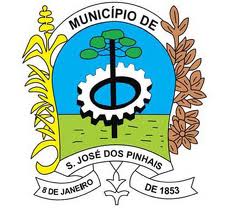 PROCEDIMENTO OPERACIONAL PADRÃOPROCEDIMENTO OPERACIONAL PADRÃOPROCEDIMENTO OPERACIONAL PADRÃONúmero: POP DAF 003Data da Validação:01/09/2022Revisar em:01/09/2024ACEITE DE ENTRADA DE MEDICAMENTOS E INSUMOS NO SISTEMA PREFEITURAACEITE DE ENTRADA DE MEDICAMENTOS E INSUMOS NO SISTEMA PREFEITURAACEITE DE ENTRADA DE MEDICAMENTOS E INSUMOS NO SISTEMA PREFEITURAACEITE DE ENTRADA DE MEDICAMENTOS E INSUMOS NO SISTEMA PREFEITURAOBJETIVO: Realizar corretamente o aceite de Medicamentos e Insumos via Sistema Prefeitura, garantindo a correta entrada no sistema de estoque.OBJETIVO: Realizar corretamente o aceite de Medicamentos e Insumos via Sistema Prefeitura, garantindo a correta entrada no sistema de estoque.OBJETIVO: Realizar corretamente o aceite de Medicamentos e Insumos via Sistema Prefeitura, garantindo a correta entrada no sistema de estoque.OBJETIVO: Realizar corretamente o aceite de Medicamentos e Insumos via Sistema Prefeitura, garantindo a correta entrada no sistema de estoque.1º Depois de receber corretamente os medicamentos e insumos do pedido semanal e assinar as Guias de Entrada, anotar a placa do veículo que fez a entrega.2º Entrar na página da intranet da Prefeitura Municipal de São José dos Pinhais.3º Clicar em “Sistemas” – “Sistemas Prefeitura” – Realizar o Login – Clicar em “Almoxarifado” – “Confirmar Recebimento”4º Digitar o código da guia em campo específico, verificar se os itens que aparecem na tela são os mesmos da guia original. Se necessário fazer as anotações cabíveis no campo “observações”. Realizar esse procedimento para todas as guias.5º Digitar a placa do veículo e “gravar”.6º Entrar no Sistema IDS saúde – Aba Estoque – Movimentação – Entradas de Insumo - Pesquisa – Seleciona “documento”, digitar o número da guia e conferir se foi realizada a entrada corretamente.7º Arquivar as guias em pasta própria para consulta futura, caso seja necessário.1º Depois de receber corretamente os medicamentos e insumos do pedido semanal e assinar as Guias de Entrada, anotar a placa do veículo que fez a entrega.2º Entrar na página da intranet da Prefeitura Municipal de São José dos Pinhais.3º Clicar em “Sistemas” – “Sistemas Prefeitura” – Realizar o Login – Clicar em “Almoxarifado” – “Confirmar Recebimento”4º Digitar o código da guia em campo específico, verificar se os itens que aparecem na tela são os mesmos da guia original. Se necessário fazer as anotações cabíveis no campo “observações”. Realizar esse procedimento para todas as guias.5º Digitar a placa do veículo e “gravar”.6º Entrar no Sistema IDS saúde – Aba Estoque – Movimentação – Entradas de Insumo - Pesquisa – Seleciona “documento”, digitar o número da guia e conferir se foi realizada a entrada corretamente.7º Arquivar as guias em pasta própria para consulta futura, caso seja necessário.1º Depois de receber corretamente os medicamentos e insumos do pedido semanal e assinar as Guias de Entrada, anotar a placa do veículo que fez a entrega.2º Entrar na página da intranet da Prefeitura Municipal de São José dos Pinhais.3º Clicar em “Sistemas” – “Sistemas Prefeitura” – Realizar o Login – Clicar em “Almoxarifado” – “Confirmar Recebimento”4º Digitar o código da guia em campo específico, verificar se os itens que aparecem na tela são os mesmos da guia original. Se necessário fazer as anotações cabíveis no campo “observações”. Realizar esse procedimento para todas as guias.5º Digitar a placa do veículo e “gravar”.6º Entrar no Sistema IDS saúde – Aba Estoque – Movimentação – Entradas de Insumo - Pesquisa – Seleciona “documento”, digitar o número da guia e conferir se foi realizada a entrada corretamente.7º Arquivar as guias em pasta própria para consulta futura, caso seja necessário.1º Depois de receber corretamente os medicamentos e insumos do pedido semanal e assinar as Guias de Entrada, anotar a placa do veículo que fez a entrega.2º Entrar na página da intranet da Prefeitura Municipal de São José dos Pinhais.3º Clicar em “Sistemas” – “Sistemas Prefeitura” – Realizar o Login – Clicar em “Almoxarifado” – “Confirmar Recebimento”4º Digitar o código da guia em campo específico, verificar se os itens que aparecem na tela são os mesmos da guia original. Se necessário fazer as anotações cabíveis no campo “observações”. Realizar esse procedimento para todas as guias.5º Digitar a placa do veículo e “gravar”.6º Entrar no Sistema IDS saúde – Aba Estoque – Movimentação – Entradas de Insumo - Pesquisa – Seleciona “documento”, digitar o número da guia e conferir se foi realizada a entrada corretamente.7º Arquivar as guias em pasta própria para consulta futura, caso seja necessário.